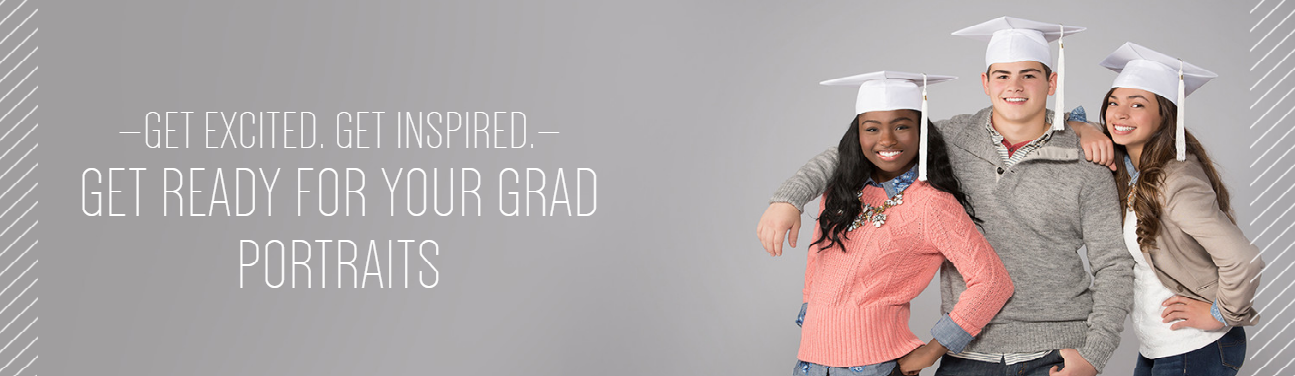 Carlton Comprehensive High School                                    Before we move forward, you must know that our mobile photo studios are following the strictest rules outlined by the Saskatchewan Health Authority- including cleaning methods, wearing masks, and social distancing.  Please arrive no earlier than 5 minutes prior to your appointment time.  Late arrivals may have to be rescheduled in our studio.  On completion of your sitting, please leave the room.  Only graduates will be allowed in the room (special circumstances allowed) at their appointment time > No friend/sibling/pet photos.If you are experiencing any symptoms related to Covid-19 as outlined by Saskatchewan Health Services, please do not come to your appointment, we will be happy to reschedule you on a later date. Only the graduate will be allowed into our location.  We will only be accepting debit, credit or exact cash for sitting fees.  No change will be available. Students have the option of signing up for a Full grad photo session OR a Yearbook* only session.  See the following The Full Grad Session includes: $30.00Each graduate is photographed in a gown in your school’s colors. Graduates are encouraged to wear a white shirt and tie, or v-neck shirt under the gown. (The shirt, tie & grad cap will NOT be supplied) Each graduate will have a twenty minute sitting for these photographs which includes 18-20 different poses. Graduates are encouraged to bring a prop for their photo session (musical instrument, basketball, football jersey etc.)*Yearbook Only Sessions*: (No charge for this service, please select the $30 sitting when booking and verbally tell photographer you are opting for Yearbook session at the time of your appointment.)The yearbook only session includes:  -Two poses in the gown and sash. - No ordering available with this session.  -No proofs are sent out. These photos are used for Yearbook and Grad Composite purposes only.  Book your graduation photo appointment online!Photos Scheduled ForMay 3rd to 7th, 2021Visit:  https://booknow.appointment-plus.com/1drclp14/ to book your appointment.Graduation Appointment Scheduling Notes: Below are the steps to book your time for graduation photos. -Under the Appointments Locator section, select Carlton Comprehensive HS-Under the Select Session tab choose Grad Session (20 min)-Proceed to select the date and time you would like to book your appointment. (If you have questions please contact our Saskatoon office at 306-956-3040)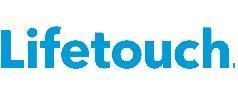 